AGENDA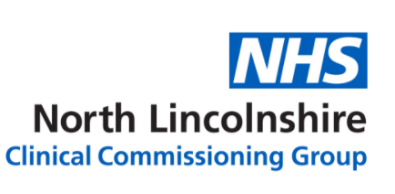 PRIMARY CARE COMMISSIONING COMMITTEEPRIMARY CARE COMMISSIONING COMMITTEEPRIMARY CARE COMMISSIONING COMMITTEEMEETING:Fourteenth Meeting, in Public, of the Primary Care Commissioning Committee Fourteenth Meeting, in Public, of the Primary Care Commissioning Committee MEETING DATE:Thursday 24 June 2021Thursday 24 June 2021VENUE:This meeting will be held as a Virtual Meeting owing to Covid19 constraints.This meeting will be held as a Virtual Meeting owing to Covid19 constraints.TIME:4.15 – 6.00 pm 4.15 – 6.00 pm Item NoTimingsSubjectReferenceLeadDecision to be made4.15Welcome and Introductions VerbalChairTo noteApologies and QuoracyJanice Keilthy; Clare Linley; Steven Pintus; VerbalChairTo noteDeclarations of interestIn relation to any item on the agenda of the meeting members are reminded of the need to declare:any interests which are relevant or material to the CCG;Any changes in interest previously declared; orAny financial interest (direct or indirect) on any item on the agendaAny declaration of interest should be brought to the attention of the Chair in advance of the meeting or as soon as they become apparent in the meeting. For any interest declared the minutes of the meeting must record: the name of the person declaring the interest;(ii)   the agenda item number to which the interest relate;The nature of the interest;To be declared under this section and at the top of the agenda item which it relates to. VerbalChairTo noteGifts and Hospitality DeclarationsMembers are reminded of the need to declare the offer and acceptance/refusal of gifts or hospitality in the CCG’s public registerVerbalChairTo note4.20Minutes of 22 April 2021. ChairTo approveMatters arising from the minutes of 22 April 2021.(Plus appendices 1 and 2 of NHSE report not included – item 9 refers).Chair4.25Review of Action Log of 22 April 2021 ChairTo reviewThe following reports are provided for information and assurance and will not on this occasion be discussed in detail due to time constraints. Any questions by exception should be raised with the author prior to the meeting, with the Chair and the meeting administrator copied in. 4.30Risk RegisterHoPCTTo Review9.04.35Finance Report Year-end position – 31 March 2021 and Finance Report – Month 2.CFOTo note10.04.40NHSE Report including issues for action/decisionsHoPCTTo note11.04.50Contract Issues/Practice MergersVerbalHoPCTFor information12.04.555.05Digital Primary CareJohn Mitchell Associate Director of IT - (For the CCG’s across the Humber)Peter Nuckley - Deputy Director of Design & Delivery – M HabitatJM – PresentationPN – PresentationHoPCT (DI, PN)For information13.05.15Enhanced Health in Care Homes DES Position UpdateHoPCTTo note14.05.25LMC - Racism and Discrimination – the experience of primary care professionals in the Humberside region report.CEO LMCTo note15.05.35Any Other BusinessChair16.05.40Date and Time of Next Public MeetingTo confirm the date of the next meetingDate and Time of Future Meetings (Virtual meeting/Health Place Brigg)VerbalChairTo noteKey to Abbreviations:ARRSAdditional Roles Reimbursement SchemeCCGClinical Commissioning GroupCFOChief Finance OfficerChairChair of the meetingCOOChief Operating OfficerDCFODeputy Chief Finance OfficerDoN&QDirector of Nursing & QualityDDoN&QDeputy Director of Nursing & QualityHoNHead of NursingHoPCTHead of Primary Care TransformationNECSNorth of England Commissioning SupportNHSENHS EnglandPCMPrimary Care ManagerPTPMPharmacy Technician Project ManagerSCMSenior Commissioning ManagerPrimary Care Commissioning Committee QuoracyA meeting will be quorate when a minimum of four members are present, including either the Chair or Vice Chair.Primary Care Commissioning Committee QuoracyA meeting will be quorate when a minimum of four members are present, including either the Chair or Vice Chair.Primary Care Commissioning Committee QuoracyA meeting will be quorate when a minimum of four members are present, including either the Chair or Vice Chair.